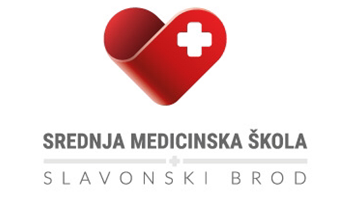 RASPORED  VJEŽBI U KABINETIMA I ZDRAVSTVENIM USTANOVAMA ZA                                                        1. B RAZRED FIZIOTERAPEUTSKI TEHNIČAR/TEHNIČARKA		Školska godina 2020./2021.NASTAVNI TJEDANRAZREDGRUPAPREDMET/ODJEL/RADNO VRIJEME25.15.3.-19.3.1.B2.Uvod u rehabilitaciju – školski kabinet   petak   5.,6.,7. sat I. smjena25.15.3.-19.3.1.B